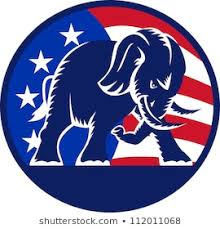 	 Republican Party of Columbia County Wisconsin        $25 per Individual $45 per Couple $15 per StudentPlease fill out the form below and return it along with a check made out to “Republican Party of Columbia County” (Or simply RPCC) for the membership level you choose. The information you provide is important for us to keep our records current. Membership is good for one calendar year and is available to any Columbia County Resident.Officer Elections are done in odd years and are for a two year term. Enrollment form Republican Party of Columbia County for 2024.Member/s Contact  information:  PLEASE PRINTName/s:______________________________________________________Email/s: _____________________________________________________Mailing Address:______________________________________________Phone Numbers:______________________________________________Abby Penterman247 S Water StrColumbus, WI 53925Checks can be made out to Republican Party of Columbia County or RPCCAbby Penterman/Treasurer